РЕШЕНИЕСобрания депутатов муниципального образования«Шоруньжинское сельское поселение»О внесении изменений в решение Собрания депутатовмуниципального образования «Шоруньжинское сельское поселение» в Положение о порядке применения взысканий за несоблюдение главой администрации муниципального образования «Шоруньжинское сельское поселение» ограничений и запретов, требований о предотвращении или об урегулировании конфликта интересов и неисполнение обязанностей, установленных в целях противодействия коррупции  Руководствуясь  Федеральными законами от 06 октября . № 131-ФЗ «Об общих принципах организации местного самоуправления в Российской Федерации», от 02 марта . № 25-ФЗ «О муниципальной службе в Российской Федерации» (в ред. от 03.08.2018), статьи 193 Трудового кодекса Российской Федерации, Уставом муниципального образования «Шоруньжинское   сельское поселение»,Собрание депутатов муниципального образования Шоруньжинское сельское поселение» РЕШАЕТ:1. Внести в решение Собрания депутатов муниципального образования «Шоруньжинское сельское поселение»  в Положение о порядке применения взысканий за несоблюдение главой администрации муниципального образования «Шоруньжинское сельское поселение» ограничений и запретов, требований о предотвращении или об урегулировании конфликта интересов и неисполнение обязанностей, установленных в целях противодействия коррупции от 23.06.2016 года № 59     следующие изменения:1. 1 В пункте 4 статьи 193 изложить в следующей редакции:  4.   Дисциплинарное взыскание, за исключением дисциплинарного взыскания за несоблюдение ограничений и запретов, неисполнение обязанностей, установленных законодательством Российской Федерации о противодействии коррупции, не может быть применено позднее шести месяцев со дня совершения проступка, а по результатам ревизии, проверки финансово-хозяйственной деятельности или аудиторской проверки - позднее двух лет со дня его совершения. Дисциплинарное взыскание за несоблюдение ограничений и запретов, неисполнение обязанностей, установленных законодательством Российской Федерации о противодействии коррупции, не может быть применено позднее трех лет со дня совершения проступка. В указанные сроки не включается время производства по уголовному делу.2.   Настоящее Решение вступает в силу со дня его официального обнародования.Глава муниципального образования«Шоруньжинское сельское поселение»,Председатель Собрания депутатов                                          Л.А. Григорьева«Унчо ял кундем» муниципальный образованийын депутатше-влакын Погынжо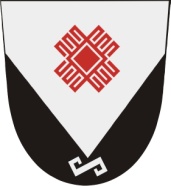 Собрание депутатов муниципального образования «Шоруньжинское сельское поселение» исх. № 15715 марта 2019 год